Isolation Plan for Seasonal Workers (Migrant Farm Workers)Farm Owner(last name, first name)	Phone Number(s)Address(es) to which worker are going (need # of men per location & BH’s per location)						***Please attach the perimeter plans for each bunkhouse you may be using (include address) ***To report a sick worker(s) please call your local public health unit.Have seasonal workers already arrived?Choose an itemChoose an itemWorkers complete name(s), Date of Arrival(s), and Country of OriginFOR OFFICE USE ONLYIsolation End Date       Yes         No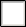        Yes         NoAddress(es) of bunkhouse to be used as isolation facilityAddress(es) of bunkhouse to be used as isolation facilityAddress(es) of bunkhouse to be used as isolation facilityAddress(es) of bunkhouse to be used as isolation facilityAddress(es) of bunkhouse to be used as isolation facilityFor Future Arrival(s)For Future Arrival(s)Workers complete name(s), Date of Arrival(s), and Country of OriginWorkers complete name(s), Date of Arrival(s), and Country of OriginFOR OFFICE USE ONLYIsolation End DateDo you transfer seasonal workers to other farms?Choose an item.    Yes     No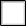 If so, provide name(s)As part of isolation plan, is there a backup accommodation you may be using that is not a Bunkhouse?Choose an item.    Yes     NoProvide Name(s) of the location(s), # of rooms rented, # of person(s) in the locationHow food and water will be provided?How food and water will be provided?How food and water will be provided?How food and water will be provided?Please provide plan for laundry services.Please provide plan for laundry services.Please provide plan for laundry services.Please provide plan for laundry services.Please provide details of your cleaning and Disinfection plan.Please provide details of your cleaning and Disinfection plan.Please provide details of your cleaning and Disinfection plan.Please provide details of your cleaning and Disinfection plan.Please provide details of how you would manage SICK individual(s)?Please provide details of how you would manage SICK individual(s)?Please provide details of how you would manage SICK individual(s)?Please provide details of how you would manage SICK individual(s)?